РАБОЧАЯ ПРОГРАММАУЧЕБНОЙ и ПРОИЗВОДСТВЕННОЙ  ПРАКТИКИПП 03. Предупреждение и устранение возникающих производственных инцидентовпо программе подготовки специалистов среднего звена18.02.09 Переработка нефти и газаг. Когалым, 2016г.Рабочая программа практик разработана на основе Федерального государственного образовательного стандарта (далее – ФГОС) среднего профессионального образования (далее СПО) по специальности 18.02.09 Переработка нефти и газа.Организация-разработчик: бюджетное учреждение профессионального образования Ханты – Мансийского автономного округа – Югры «Когалымский политехнический колледж». Рабочая программа рассмотрена на методическом объединении по программам подготовки квалифицированных рабочих, служащих и специалистов среднего звена «Оператор товарный»Протокол №      от    ________ г. Руководитель МО __________ С.Г.Федотов                                  (подпись) Рабочая программа рекомендована методическим советом БУ «Когалымский политехнический колледж» Протокол №      от Председатель МС ____________ Е.М. Свищук                                    (подпись)  Рабочую программу разработал:  Преподаватель БУ «Когалымский  политехнический колледж»      ________________ С.Г.Федотов                                                                (подпись)СОДЕРЖАНИЕПАСПОРТ РАБОЧЕЙ ПРОГРАММЫ УЧЕБНОЙ И ПРОИЗВОДСТВЕННОЙ ПРАКТИКИ 1.1. Область применения программыРабочая программа  учебной и производственной практики (по профилю специальности) является частью программы подготовки специалистов среднего звена (ППССЗ) в соответствии с ФГОС СПО по специальности 18.02.09 Переработка нефти и газаВ части освоения основных видов профессиональной деятельности (ВПД):- Предупреждения и устранения возникающих производственных инцидентов.Рабочая программа практик (по профилю специальности) может быть использована в дополнительном профессиональном образовании и профессиональной подготовке работников в области переработки нефти и газа при наличии среднего (полного) общего образования. Опыт работы не требуется.1.2. Цели и задачи производственной практики: формирование у обучающихся общих и профессиональных компетенций, приобретение опыта практической работы по специальности.Требования к результатам освоения производственной практикиВ результате прохождения производственной практики по профилю специальности, реализуемой в рамках модулей ППССЗ СПО по каждому из видов профессиональной деятельности, предусмотренных ФГОС СПО, обучающийся должен приобрести практический опыт работы:1.3. Количество часов на освоение программы практик по профилю специальности:Учебной-  36 часаПроизводственной  - 144 часаРЕЗУЛЬТАТЫ ОСВОЕНИЯ ПРОГРАММЫ ПРАКТИК  ПО ПРОФИЛЮ СПЕЦИАЛЬНОСТИСОДЕРЖАНИЕ УЧЕБНОЙ И ПРОИЗВОДСТВЕННОЙ  ПРАКТИК4. УСЛОВИЯ РЕАЛИЗАЦИИ ПРОГРАММЫ ПРАКТИК4.1. Требования к материально-техническому обеспечениюУчебная практика направлена на формирование у студентов практических профессиональных умений, приобретение первоначального практического опыта по выбору материалов деталей и запасных частей оборудования, для поддержания нормативного межремонтного периода работы оборудования, знакомство с методами выполнения операций технического обслуживания, по подготовке к текущему и капитальному ремонту оборудования и коммуникаций.Учебная практика проводится непрерывно или рассредоточено, при условии обеспечения связи между содержанием учебной практики и результатами обучения в рамках модуля ППССЗ по видам профессиональной деятельности.Производственная  практика студентов проводится в организациях на основе прямых договоров между «Когалымским политехническим колледжем» и организацией, куда направляются студенты. Направление деятельности организаций должно соответствовать профилю подготовки студентов по специальности 18.02.09 Переработка нефти и газа и профессии. 4.2. Общие требования к организации производственной практики Учебная и производственная и учебная   практика предусмотрена рабочим учебным планом. УП 03 отводится 36 часов. На производственную практику предусмотрено  144 часа, которая проводится в восьмом семестре четвертого курса. По окончанию студенты сдают зачёт.5. КОНТРОЛЬ И ОЦЕНКА РЕЗУЛЬТАТОВ ОСВОЕНИЯ ПРАКТИККонтроль и оценка результатов освоения программы практик осуществляется наставником на предприятии и мастером производственного обучения в процессе выполнения студентом учебно-производственных заданий.5.1 Результаты обучения (освоенный практический опыт) В результате овладения видами профессиональной деятельности по профессии студент в ходе освоения практик должен иметь практический опыт:подготовки исходного сырья и материалов к работе;контроля и регулирования технологического режима с использованием средств автоматизации и результатов анализа;контроля качества сырья, материалов, продукта, топливно-энергетических ресурсов; контроля расхода сырья, материалов, продукта, топливно-энергетических ресурсов; по расчету технико-экономических показателей технологического процесса; выполнения правил по охране труда, промышленной и экологической безопасности; анализа причин брака, разработке мероприятий по их предупреждению и устранению; пуска и остановки производственного объекта при любых условиях;5.2. Формы и методы контроля и оценки результатов обученияТекущий контроль в форме:- наблюдения за действиями обучающегося в процессе выполнения практической работы;- экспертная оценка практического занятия- оценка выполнения практического заданияПрактический квалификационный экзамен- по окончанию учебной и производственной практики по модулю;-защита письменной экзаменационной работы. 6. АТТЕСТАЦИЯ ПРАКТИКАттестация учебной и производственной практики служит формой контроля освоения и проверки профессиональных знаний, общих и профессиональных компетенций, приобретенного практического опыта студентов в соответствии с требованиями федерального государственного образовательного стандарта среднего профессионального образования по специальности 18.02.09 Переработка нефти и газа.Формой промежуточной аттестации по итогам производственной практики является зачет.  Зачет  проводится в последний день учебной практики.К зачету допускаются студенты, выполнившие требования программы производственной практики и предоставившие полный пакет отчетных документов:дневник производственной практики;аттестационный лист;производственная характеристика;Дополнительные материалы: Отзывы с места практики, Приказы о поощрениях с места практики.В процессе аттестации проводится экспертиза овладения общими и профессиональными компетенциями. При выставлении итоговой оценки за учебную практику учитываются: результаты овладения студентами общими и профессиональными компетенциями, правильность и аккуратность ведения документации производственной практики. В процедуре аттестации принимают участие заместитель директора по учебно-производственной работе БУ «Когалымский политехнический колледж», руководители учебной практики, представители предприятий-партнеров.Отчетная документация:- договора о прохождении практики;- приказы о закреплении наставников на производстве;- оценочную ведомость;- сводную ведомость;- материалы зачета;- отчёты по практике;- Материалы и протокол экзамена (квалификационного).7. ИНФОРМАЦИОННОЕ ОБЕСПЕЧЕНИЕ ПРАКТИКИ Перечень рекомендуемых учебных изданий, Интернет-ресурсов, дополнительной литературы.УчебникиАвгустинович, И.В. Технология аналитического  контроля:  / И.В. Августинович, М. «Академия» 2014Основные источники: Медведев В.Т. Охрана труда и промышленная экология. – М.: Академия, 2008Медведев В. Т. Охрана труда и промышленная экология: учебник. – М.:Академия, 2010Воронкова Л. Б. Охрана труда в нефтехимической промышленности. – М.: Академия, 2011Дополнительные источники:Охрана труда в нефтехимической промышленности: учеб. пособие для студ. учреждений сред. проф. образования/ Л.Б. Воронкова, Е.Н. Тароева.- М.: Издательский центр «Академия», 2011.-208 с.Безопасность труда в химической промышленности: учеб. пособие для студ. Высш. Учеб. заведений/[Л.К. Маринина, А.Я. Васин, Н.И. Торопов и др.]; под ред. Л.К. Марининой.-М.: Издательский центр «Академия», 2006.-528 с.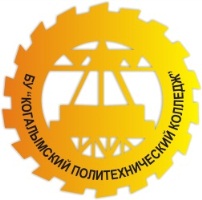 БЮДЖЕТНОЕ УЧРЕЖДЕНИЕ  ПРОФЕССИОНАЛЬНОГО ОБРАЗОВАНИЯХАНТЫ - МАНСИЙСКОГО АВТОНОМНОГО ОКРУГА – ЮГРЫ«КОГАЛЫМСКИЙ ПОЛИТЕХНИЧЕСКИЙ КОЛЛЕДЖ»СОГЛАСОВАНОЗам. Директора по УПР_______ Н.Т. БагатыровУТВЕРЖДЕНОДиректор БУ «Когалымский политехнический колледж»_____________ И.Г. ЕневаСОГЛАСОВАНО:Наименование организации (работодателя)______ ____________________«___»______________________2016 г.МПФорма обучения    очнаяКурс                         4Семестр                   71. ПАСПОРТ РАБОЧЕЙ ПРОГРАММЫ42.ТЕМАТИЧЕСКИЙ ПЛАН ПРОИЗВОДСТВЕННОЙ  ПРАКТИКИ73. СОДЕРЖАНИЕ  ПРОИЗВОДСТВЕННОЙ  ПРАКТИКИ84. УСЛОВИЯ РЕАЛИЗАЦИИ ПРОГРАММЫ ПРОИЗВОДСТВЕННОЙ   ПРАКТИКИ105. КОНТРОЛЬ И ОЦЕНКА РЕЗУЛЬТАТОВ ОСВОЕНИЯ ПРОГРАММЫ  ПРОИЗВОДСТВЕННОЙ ПРАКТИКИ6.АТТЕСТАЦИЯ ПРОИЗВОДСТВЕННОЙ ПРАКТИКИ7.ИНФОРМАЦИОННОЕ ОБЕСПЕЧЕНИЕ ОБУЧЕНИЯ121314ВПДПрактический опыт работыПМ 03. Предупреждение и-Определения  повреждения  технических  устройств  и  ихустранение возникающихустранение;производственных-Определения причин нарушения технологического режима иинцидентоввывода его на регламентированные значения параметров;-Поддержания стабильного режима технологическогопроцесса.Результатом  Результатом  Результатом  практик  является  освоениепрактик  является  освоениеобучающимисяобучающимисяпрофессиональных и общих компетенций в рамках модулей ППССЗ СПОпрофессиональных и общих компетенций в рамках модулей ППССЗ СПОпрофессиональных и общих компетенций в рамках модулей ППССЗ СПОпрофессиональных и общих компетенций в рамках модулей ППССЗ СПОКодНаименование результата обучения по специальностиНаименование результата обучения по специальностиНаименование результата обучения по специальностиНаименование результата обучения по специальностиНаименование результата обучения по специальностиОК 2.Организовывать  собственную  деятельность,  выбирать  типовые  методы  иОрганизовывать  собственную  деятельность,  выбирать  типовые  методы  иОрганизовывать  собственную  деятельность,  выбирать  типовые  методы  иОрганизовывать  собственную  деятельность,  выбирать  типовые  методы  иОрганизовывать  собственную  деятельность,  выбирать  типовые  методы  иОрганизовывать  собственную  деятельность,  выбирать  типовые  методы  испособы выполнения профессиональных задач, оценивать их эффективность испособы выполнения профессиональных задач, оценивать их эффективность испособы выполнения профессиональных задач, оценивать их эффективность испособы выполнения профессиональных задач, оценивать их эффективность испособы выполнения профессиональных задач, оценивать их эффективность испособы выполнения профессиональных задач, оценивать их эффективность икачество.ОК 3.Принимать решения в стандартных и нестандартных ситуациях и нести за нихПринимать решения в стандартных и нестандартных ситуациях и нести за нихПринимать решения в стандартных и нестандартных ситуациях и нести за нихПринимать решения в стандартных и нестандартных ситуациях и нести за нихПринимать решения в стандартных и нестандартных ситуациях и нести за нихПринимать решения в стандартных и нестандартных ситуациях и нести за нихответственность.ОК 4.Осуществлять  поиск  и  использование   информации,   необходимой   дляОсуществлять  поиск  и  использование   информации,   необходимой   дляОсуществлять  поиск  и  использование   информации,   необходимой   дляОсуществлять  поиск  и  использование   информации,   необходимой   дляОсуществлять  поиск  и  использование   информации,   необходимой   дляОсуществлять  поиск  и  использование   информации,   необходимой   дляэффективного  выполнения  профессиональных  задач,  профессионального  иэффективного  выполнения  профессиональных  задач,  профессионального  иэффективного  выполнения  профессиональных  задач,  профессионального  иэффективного  выполнения  профессиональных  задач,  профессионального  иэффективного  выполнения  профессиональных  задач,  профессионального  иэффективного  выполнения  профессиональных  задач,  профессионального  иличностного развития.личностного развития.ОК 5.Использоватьинформационно-коммуникационныеинформационно-коммуникационныетехнологиитехнологиивОК 8.профессиональной деятельности.профессиональной деятельности.профессиональной деятельности.ОК 8.Самостоятельно   определять  задачи   профессионального   и   личностногоСамостоятельно   определять  задачи   профессионального   и   личностногоСамостоятельно   определять  задачи   профессионального   и   личностногоСамостоятельно   определять  задачи   профессионального   и   личностногоСамостоятельно   определять  задачи   профессионального   и   личностногоСамостоятельно   определять  задачи   профессионального   и   личностногоразвития, заниматься  самообразованием,  осознанно планировать  повышениеразвития, заниматься  самообразованием,  осознанно планировать  повышениеразвития, заниматься  самообразованием,  осознанно планировать  повышениеразвития, заниматься  самообразованием,  осознанно планировать  повышениеразвития, заниматься  самообразованием,  осознанно планировать  повышениеразвития, заниматься  самообразованием,  осознанно планировать  повышениеквалификации.ОК 9.Ориентироваться  в условиях частой смены технологий в  профессиональнойОриентироваться  в условиях частой смены технологий в  профессиональнойОриентироваться  в условиях частой смены технологий в  профессиональнойОриентироваться  в условиях частой смены технологий в  профессиональнойОриентироваться  в условиях частой смены технологий в  профессиональнойОриентироваться  в условиях частой смены технологий в  профессиональнойдеятельности.ПК 3 .1.Анализировать  причины  отказа,  повреждения  технических  устройств  иАнализировать  причины  отказа,  повреждения  технических  устройств  иАнализировать  причины  отказа,  повреждения  технических  устройств  иАнализировать  причины  отказа,  повреждения  технических  устройств  иАнализировать  причины  отказа,  повреждения  технических  устройств  иАнализировать  причины  отказа,  повреждения  технических  устройств  ипринимать меры по их устранению.принимать меры по их устранению.принимать меры по их устранению.ПК 3.2.Анализировать причины отклонения от режима технологического процесса иАнализировать причины отклонения от режима технологического процесса иАнализировать причины отклонения от режима технологического процесса иАнализировать причины отклонения от режима технологического процесса иАнализировать причины отклонения от режима технологического процесса иАнализировать причины отклонения от режима технологического процесса ипринимать меры по их устранению.принимать меры по их устранению.принимать меры по их устранению.ПК 3.3.Разрабатывать  меры  по  предупреждению  инцидентов  на  технологическомРазрабатывать  меры  по  предупреждению  инцидентов  на  технологическомРазрабатывать  меры  по  предупреждению  инцидентов  на  технологическомРазрабатывать  меры  по  предупреждению  инцидентов  на  технологическомРазрабатывать  меры  по  предупреждению  инцидентов  на  технологическомРазрабатывать  меры  по  предупреждению  инцидентов  на  технологическомблоке.Наименование профессионального модуляНаименование ПК№п/пВиды работпроизводственной и учебной практикиОбъем часов13456Производственная практикаПМ. 03. Предупреждение и устранения возникающих производственных инцидентовПК 3.1.-ПК 3.3.1 Инструктаж по т/б и охране труда6ПМ. 03. Предупреждение и устранения возникающих производственных инцидентовПК 3.1.-ПК 3.3.2Определение повреждения технических устройств и их устранение12ПМ. 03. Предупреждение и устранения возникающих производственных инцидентовПК 3.1.-ПК 3.3.3Определение причин нарушения технологического режима и вывода его на регламентированные занесения параметров24ПМ. 03. Предупреждение и устранения возникающих производственных инцидентовПК 3.1.-ПК 3.3.4Анализ причин отказа, повреждения технических устройств и принимать меры по их устранению.24ПМ. 03. Предупреждение и устранения возникающих производственных инцидентовПК 3.1.-ПК 3.3.5Анализ причин отклонения от режима технологического процесса устройств 24ПМ. 03. Предупреждение и устранения возникающих производственных инцидентовПК 3.1.-ПК 3.3.6Разработка мер по предупреждению инцидентов на технологическом блоке.24ПМ. 03. Предупреждение и устранения возникающих производственных инцидентовПК 3.1.-ПК 3.3.7Разработка мер по поддержанию стабильного режима технологического процесса24ПМ. 03. Предупреждение и устранения возникающих производственных инцидентовПК 3.1.-ПК 3.3.8Оформление отчета6ПМ. 03. Предупреждение и устранения возникающих производственных инцидентовПК 3.1.-ПК 3.3.Всего:144ПМ. 03. Предупреждение и устранения возникающих производственных инцидентовПК 3.1.-ПК 3.3.Учебная практикаПМ. 03. Предупреждение и устранения возникающих производственных инцидентовПК 3.1.-ПК 3.3.1Инструктаж по т/б и охране труда6ПМ. 03. Предупреждение и устранения возникающих производственных инцидентовПК 3.1.-ПК 3.3.2определение повреждения технических устройств и их устранение6ПМ. 03. Предупреждение и устранения возникающих производственных инцидентовПК 3.1.-ПК 3.3.3определение причин нарушения технологического режима и вывода его на регламентированные занесения параметров6ПМ. 03. Предупреждение и устранения возникающих производственных инцидентовПК 3.1.-ПК 3.3.4поддержание стабильного режима технологического процесса12ПМ. 03. Предупреждение и устранения возникающих производственных инцидентовПК 3.1.-ПК 3.3.5Оформление отчета6ПМ. 03. Предупреждение и устранения возникающих производственных инцидентовПК 3.1.-ПК 3.3.Всего:36